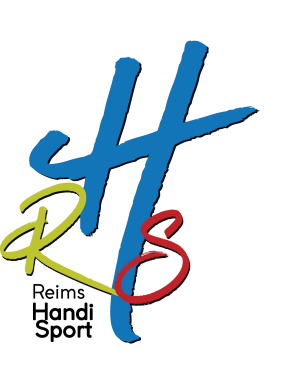 REIMS HANDISPORT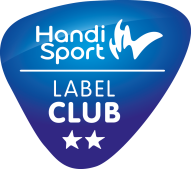 Association déclarée à la Préfecture de la Marne le 5 Mars 1982 n° 4390Agréée par le Ministère du Temps Libre, Jeunesse et Sports n° 83N15Affiliée à la Fédération Française Handisport n° 07/051/1338Siren 424.348.035 00033 – APE 9312 Z_______________________________________________________________55 rue Richelieu – 51100 REIMS    Tél.: 07.49.78.06.75 Site : http://reimshandisport.e-monsite.com  -  email : reimshandisport@hotmail.fr	Coline VASSEUR, Educatrice Sportive Spécialisée : 06.74.86.74.54Reims, le 9 mars 2021Chers SportifsPour vous permettre d’adhérer à Reims Handisport entre le 15 mars 2021 et le 30 juin 2021, veuillez- vous référer aux tarifs ci-dessous :Toutes les activités seront mises en place hors vacances scolaires de la zone B exceptées, par l’éducatrice sportive spécialisée de l’association, Madame Coline VASSEUR.2 jeunes en service civiques seront présents sur toutes les activités et sorties pour nous aider.Les activités mises en place sont les suivantes :Veuillez prendre en compte les pièces que vous devez obligatoirement nous remettre avant de vous rendre sur les activités :Le dossier d’inscription complété, Le certificat médical de non contre-indication à la pratique de l’activité choisie,La charte de reprise covid, Le règlement par chèque ou espècesSi une pièce venait à manquer, l’accès aux activités vous serait refusé !Dans l'attente du plaisir de vous revoir, veuillez croire en nos sentiments amicaux et sportifs.Le Président par intérim					L’Educatrice Sportive SpécialiséeSimon PARZYBUT						Coline VASSEUR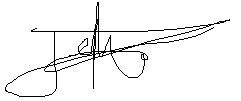 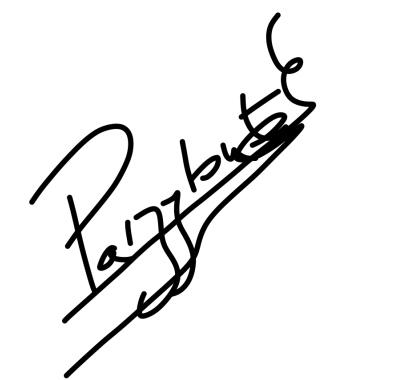 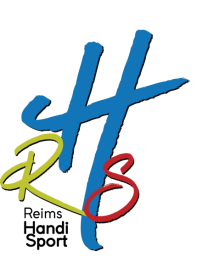 BULLETIN D’ADHESION du 15 mars au 30 juin 2021Remplissez TOUS les champs s’il vous plaît1. Coordonnées : Nom :						     Prénom :Date de naissance :				     Nationalité :Adresse :Code postal : 					    Commune : N° de téléphones fixe et portable : ……/……/……/……/……          ……/……/……/……/……      Email : Obligatoire !!! :Personne à prévenir en cas d’urgence et téléphone :   2. Handicap : 3. Avez-vous un traitement médical ? Si oui lequel ?4. Pratique sportive :5. Droit à l’image (A remplir impérativement !) J’accepte d’être filmé(e) et photographié(e) :	Oui		Non	       Les photos seront diffusées de manière illimitée sur les sites internet, les réseaux sociaux…6. JustificatifJe souhaite un justificatif au nom de      : 				Adresse    : CHARTE DU CLUB DE REIMS HANDISPORT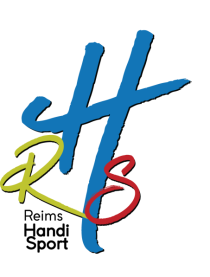 										Reims, le 9 mars 2021NOM PRENOM:Les engagements du club et de l’éducateurDire bonjour et au revoir aux licenciésRespecter, encourager, conseiller les sportifsPrévenir les adhérents par oral, sms ou mail en cas d’absence ou de retardFaire preuve de sportivitéCréer un esprit d’équipe et de clubApporter  un savoir faire et un savoir être aux licenciésFaire respecter les partenaires, les adversaires, les éducateurs…Faire respecter les installations intérieures et extérieuresNe pas favoriser les sportifs « compétiteurs » au détriment des sportifs « loisir »Sanctionner la violence, la tricherie, le comportement agressif, les insultes, la mauvaise tenueReprésenter son club en compétition en portant les couleurs et l’équipement de son équipeLes engagements du licenciéFournir son dossier d’inscription complet avant de se rendre sur l’activitéDire bonjour et au revoir aux autres licenciés et aux éducateursS’engager vis-à-vis de son club et de ses adhérents lorsque l’on prend sa licenceAvertir Coline en cas de retard ou d’absence Respecter ses partenaires adverses, les spectateurs, le travail des éducateursEtre maître de soi en toute circonstance Avoir un esprit d’équipeRespecter les points forts et les points faibles de ses partenaires et adversairesRespecter les installations intérieures et extérieures et le matériel mis à notre dispositionRespecter le matériel gracieusement prêté par le club et ne l’utiliser que dans le cadre du club.Aider à l’installation du matériel, le respecter et le ranger après chaque séanceReprésenter son club en compétition en portant ses couleurs et son équipement Gérer ses transports pour se rendre à un point de rendez-vous et ses annulations de transportsParticiper au maximum à la vie sportive du clubParticiper à la vie extra sportive du clubEn natation, seul le créneau sur lequel vous êtes inscrit vous donne accès au bassin. Si vous voulez continuer à nager sur le créneau suivant, il vous faudra payer votre entréeColine VASSEUR    		Le licenciéEducatrice sportive spécialisée		signature précédée de la mention « lue et approuvée »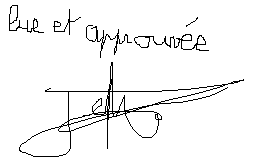 TENUE SPORTIVENOM PRENOM:Le prix du vêtement sportif est à rajouter au prix de la licenceLa tenue de compétition est obligatoire pour tous les compétiteurs du club.Elle est au prix de 50 euros et comprend 2 t Shirts, 1 sac à dos, 1 sweat shirt et 1 polo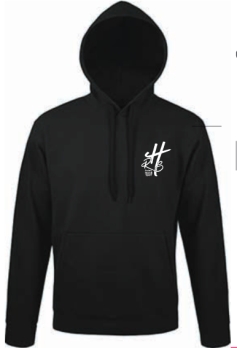 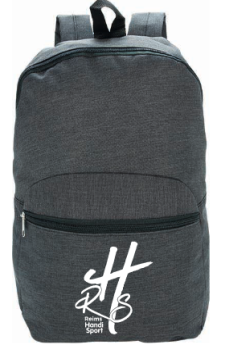 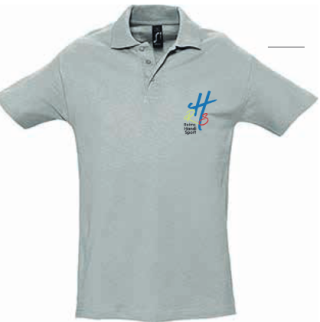 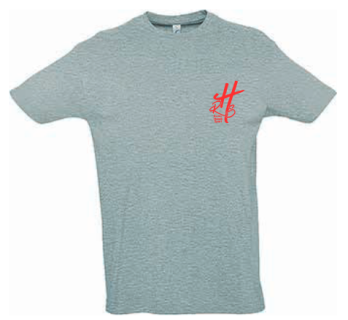 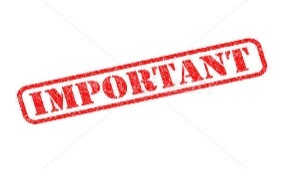 Veuillez faire deux règlements séparés :Un pour l’inscription au clubUn pour l’achat d’une tenue sportiveAdultesEnfantsInscrits sur la saison sportive 2019 202060.00€50.00€Non inscrits sur la saison sportive 2019 202075.00€60.00€Lundi14h – 16hGymnastique d’entretienRené TysMercredi16h30 – 17h30NatationPiscine Château d’eauVendredi10h – 12hNatationPiscine ThiolettesVendredi14h – 16hGymnastique d’entretienRené TysActivité(s) Ex : natationJour et créneau Ex : mercredi de 16h30 à 17h30Coût (se référer à la grille tarifaire)TotalActivité choisie :ObjetPrix(euros)NombreTailleS-M-L-XLSOUS TOTAL (euros)Sac à dos10T shirt6polo18Sweat shirt10TOTAL coût tenue sportiveTOTAL coût tenue sportiveTOTAL coût tenue sportiveTOTAL coût tenue sportiveTOTAL coût tenue sportive